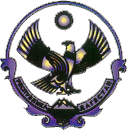 МУНИЦИПАЛЬНОЕ КАЗЕННОЕ ДОШКОЛЬНОЕОБРАЗОВАТЕЛЬНОЕ УЧРЕЖДЕНИЕ«ДЕТСКИЙ САД № 2 с.Сергокала»368510, РД, Сергокалинский район, с. СергокалаОГРН 1020502335226, ИНН/КПП 0527003078/052701001УТВЕРЖДЕНОПриказом№12 от 09.01.2023г.Магомедова Н.К.________ПОЛОЖЕНИЕоб оценке коррупционных рисков в муниципальном казенном  дошкольном образовательном учреждении МКДОУ «Детский сад №2 с. Сергокала»1. Общие положения 1.1. Оценка коррупционных рисков является важнейшим элементом антикоррупционной политики муниципального казенного дошкольного образовательного учреждения  «Детский сад №2 с. Сергокала », позволяющая обеспечить соответствие реализуемых антикоррупционных мероприятий специфике деятельности Учреждения и рационально использовать ресурсы, направляемые на проведение работы по профилактике коррупции в Учреждении. 1.2. Целью оценки коррупционных рисков является определение конкретных процессов и видов деятельности Учреждения, при реализации которых наиболее высока вероятность совершения работниками Учреждения коррупционных правонарушений, как в целях получения личной выгоды, так и в целях получения выгоды Учреждением. 1.3. Настоящее Положение разработано с учетом Методических рекомендаций по разработке и принятию организациями мер по предупреждению и противодействию коррупции, разработанных Министерством труда и социальной защиты Российской Федерации, Положения об Учреждении и других локальных актов Учреждения. 2. Порядок оценки коррупционных рисков 2.1. Оценка коррупционных рисков в деятельности Учреждения проводится как на стадии разработки антикоррупционной политики, так и после её утверждения на регулярной основе ежегодно до 1 марта. На основании оценки коррупционных рисков составляется перечень коррупционно-опасных функций, и разрабатывается комплекс мер по устранению или минимизации коррупционных рисков.  2.2. Оценку коррупционных рисков в деятельности Учреждения осуществляет должностное лицо, ответственное за профилактику коррупционных правонарушений. 2.3. Этапы проведения оценки коррупционных рисков: 1. Провести анализ деятельности Учреждения, выделив: - отдельные процессы; - составные элементы процессов (подпроцессы). 2. Выделить «критические точки» (элементы (подпроцессы), при реализации которых наиболее вероятно возникновение коррупционных правонарушений). 3. Составить для подпроцессов, реализация которых связана с коррупционным риском, описание возможных коррупционных правонарушений, включающее: - характеристику выгоды или преимущество, которое может быть получено работником Учреждения или Учреждением при совершении коррупционного правонарушения; - должности в Учреждении, которые являются «ключевыми» для совершения коррупционного правонарушения (потенциально коррупциогенные должности); - возможные формы осуществления коррупционных платежей (денежное вознаграждение, услуги, преимущества и т.д.). 4. Разработать на основании проведенного анализа карту коррупционных рисков Учреждения (сводное описание «критических точек» и возможных коррупционных правонарушений). 5. Сформировать перечень должностей, связанных с высоким коррупционным риском. В отношении работников Учреждения, замещающих такие должности, устанавливаются специальные антикоррупционные процедуры и требования (например, представление сведений о доходах, имуществе и обязательствах имущественного характера). 6. Разработать комплекс мер по устранению или минимизации коррупционных рисков. Такие меры разрабатываются для каждой «критической точки». В зависимости от специфики конкретного процесса такие меры включают: - проведение обучающих мероприятий для работников Учреждения по вопросам противодействия коррупции; - согласование с органом исполнительной государственной власти (органом местного самоуправления), осуществляющим функции учредителя, решений по отдельным вопросам перед их принятием; - создание форм отчетности по результатам принятых решений (например, ежегодный отчет о деятельности, о реализации программы и т.д.); - внедрение систем электронного взаимодействия с гражданами и организациями; - осуществление внутреннего контроля за исполнением работниками Учреждения своих обязанностей (проверочные мероприятия на основании поступившей информации о проявлениях коррупции); - регламентация сроков и порядка реализации подпроцессов с повышенным уровнем коррупционной уязвимости; - использование видео- и звукозаписывающих устройств в местах приема граждан и представителей организаций и иные меры. 3. Карта коррупционных рисков 3.1. Карта коррупционных рисков (далее – Карта) содержит: - зоны повышенного коррупционного риска (коррупционно-опасные функции и полномочия), которые считаются наиболее предрасполагающими к возникновению коррупционных правонарушений; - перечень должностей Учреждения, связанных с определенной зоной повышенного коррупционного риска (с реализацией коррупционно-опасных функций и полномочий); - типовые ситуации, характеризующие выгоды или преимущества, которые могут быть получены отдельными работниками при совершении коррупционного правонарушения; - меры по устранению или минимизации коррупционно-опасных функций. 3.2. Карта разрабатывается должностным лицом, ответственным за профилактику коррупционных правонарушений в Учреждении, в соответствии с формой, указанной в приложении к настоящему Положению, и утверждается руководителем Учреждения. 3.3. Изменению карта подлежит: - по результатам ежегодного проведения оценки коррупционных рисков в Учреждении; -в случае внесения изменений в должностные инструкции работников Учреждения, должности которых указаны в Карте, или учредительные документы Учреждения; - в случае выявления фактов коррупции в Учреждении.Приложение к Положению Карта коррупционных рисков№Критическая точка          Краткое описание возможной коррупционной схемы   Подразделение и должности, замещение которых связано с коррупционными рискамиВероятность риска, потенциальный вредМеры по минимизации рисков в критической точкеМеры по минимизации рисков в критической точке№Критическая точка          Краткое описание возможной коррупционной схемы   Подразделение и должности, замещение которых связано с коррупционными рискамиВероятность риска, потенциальный вредреализуемыепредлагаемые